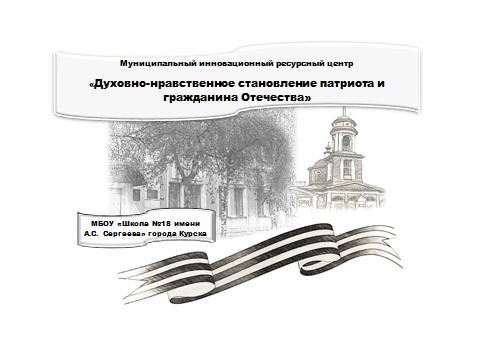 Муниципальный ресурсный центр «Духовно-нравственное становление патриота и гражданина Отечества», работающий на базе МБОУ "СОШ №18 имени А.С. Сергеева» города Курска приглашает педагогов, учащихся, родителей к активному участию в дистанционной региональной православно-патриотической открытой научно-практической конференции-конкурсе «Сергеевские чтения».В этом году конференция-конкурс носит дистанционный формат. «Сергеевские чтения» в 2021 году проводятся в 2 этапа: заочный (отборочный) – до 12 февраля 2021 г., заключительный этап – видеовыступление-презентация лучших работ – до 18 февраля 2021 года.Подведение окончательных итогов конференции - 19 февраля 2021 года.Приглашаем учащихся, педагогов Вашей школы  к активному и плодотворному сотрудничеству. Наши контакты: 305016, г. Курск, ул. Советская, 25Телефон: (4712)513824E-mail: school18kursk@yandex.ruКонтактное лицо: Гладилина Марина Игоревна, заместитель директора по УВР.